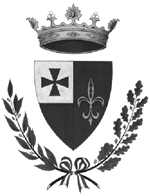 CITTÀ  DI  FOLIGNOArea Cultura, Turismo, Formazione e SportServizio BibliotecaIscrizione dei minorenni come nuovi utenti della biblioteca comunale di Folignoe richiesta attivazione del servizio Mlol – Media Library On  LineIl sottoscritto  					genitore / tutore diautorizza il ragazzo / a  all’iscrizione presso la Biblioteca comunale di Foligno.Data di nascita	 del ragazzo			Luogo di nascitaResidente a (città) 				in via / piazza Indirizzo e-mail di riferimentoNumero di telefono/cellulare di riferimentoDocumento del genitore			tipo documentonumerodata rilascio					data scadenza	Richiedo per il ragazzo l’attivazione del servizio Mlol – Media Library On Line, la biblioteca digitale	Acconsento a ricevere via email la newsletter della Biblioteca, con informazioni sui servizi della Biblioteca stessa e sugli eventi culturali promossi dal Comune di Foligno 
Autorizzazione al trattamento dei dati (obbligatoria):	Ho letto le condizioni sulla privacy riportate sotto e acconsento al trattamento dei miei dati personali-------------------
Il trattamento dei dati personali è effettuato ai sensi del D.Lgs. 196/2003 e successive modifiche e integrazioni, e ai sensi del  RGPD 2016/679/UE (Regolamento generale europeo sulla protezione dei dati). 
I dati non saranno pubblicati, comunicati o diffusi a terzi, ma utilizzati solo per poter accedere ai servizi della Biblioteca comunale di Foligno e saranno utilizzati, anche con strumenti informatici, solo ed esclusivamente per fini istituzionali/statistici della Biblioteca stessa e del Polo bibliotecario regionale dell'Umbria. Lei ha diritto ad accedere ai suoi dati personali e di ottenere la cancellazione o la rettifica degli stessi. L’informativa completa e aggiornata è disponibile all’indirizzo: https://www.comune.foligno.pg.it/pagine/privacy-000	Data e firma del genitore / tutoreAllegare una scansione o foto di un documento d'identità del genitore / tutore fronte / retro (obbligatorio)